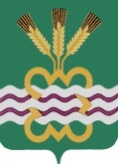 РОССИЙСКАЯ ФЕДЕРАЦИЯСВЕРДЛОВСКАЯ ОБЛАСТЬДУМА КАМЕНСКОГО ГОРОДСКОГО ОКРУГА ШЕСТОЙ СОЗЫВШестнадцатое заседание  РЕШЕНИЕ № 268          20 сентября 2018 года О заработной плате лиц, замещающих муниципальные должности Каменского городского округа на постоянной основеРуководствуясь статьями 11,21,129 Трудового кодекса Российской Федерации, Законом Российской Федерации от 21 июля 1993 года № 5485-1 «О государственной тайне», Постановлением Правительства Российской Федерации от 18 сентября 2006 года № 573 «О предоставлении социальных гарантий гражданам, допущенным к государственной тайне на постоянной основе, и сотрудникам структурных подразделений по защите государственной тайны», пунктом 6 статьи 2 Закона Свердловской области от 26 декабря 2008 года № 146-ОЗ «О гарантиях осуществления полномочий депутата представительного органа муниципального образования, члена выборного органа местного самоуправления, выборного должностного лица местного самоуправления в муниципальных образованиях, расположенных на территории Свердловской области», Уставом Каменского городского округа, Дума Каменского городского округаР Е Ш И Л А:1.   Ввести для лиц, замещающих муниципальные должности Каменского городского округа, на постоянной основе заработную плату, состоящую из месячного должностного оклада (далее - должностной оклад) и ежемесячных и иных дополнительных выплат (далее – дополнительные выплаты).2. Утвердить размер должностного оклада лиц, замещающих муниципальные должности Каменского городского округа на постоянной основе (прилагается).3. Увеличение (индексация) размера должностного оклада лиц, замещающих муниципальные должности Каменского городского округа на постоянной основе, осуществляется в том же порядке, в котором увеличиваются (индексируются) размеры должностных окладов лиц, замещающих должности муниципальной службы в органах местного самоуправления Каменского городского округа.4. Установить, что в состав дополнительных выплат заработной платы лица, замещающего муниципальную должность Главы Каменского городского округа на постоянной основе, входят:ежемесячное денежное поощрение;ежемесячная процентная надбавка к должностному окладу за работу со сведениями, составляющими государственную тайну;ежемесячная выплата в виде материальной помощи.В состав дополнительных выплат заработной платы лица, замещающего муниципальную должность Председателя Думы Каменского городского округа на постоянной основе, входят:ежемесячное денежное поощрение;ежемесячная выплата в виде материальной помощи.5. Ежемесячное денежное поощрение выплачивается лицу, замещающему муниципальную должность Главы Каменского городского округа на постоянной основе, в размере 2,15 должностного оклада.	Ежемесячное денежное поощрение выплачивается лицу, замещающему муниципальную должность Председателя Думы на постоянной основе, в размере 1,5 должностного оклада.6. Ежемесячная процентная надбавка к должностному окладу за работу со сведениями, составляющими государственную тайну, выплачивается лицу, замещающему муниципальную должность Главы Каменского городского округа на постоянной основе, в порядке, определяемом законодательством РФ в размере 40 % должностного оклада.7. Ежемесячная выплата в виде материальной помощи выплачивается лицам, замещающим муниципальные должности на постоянной основе, ежемесячно в размере 16,67 % от должностного оклада.8. Установить, что годовой фонд оплаты труда лиц, замещающих муниципальные должности на постоянной основе, формируется за счет средств, направляемых на выплаты:1) должностных окладов;2) дополнительных выплат;3) районного коэффициента.9. При формировании фонда оплаты труда лиц, замещающих муниципальные должности Каменского городского округа на постоянной основе, сверх сумм средств, направляемых для выплаты должностных окладов и районного коэффициента, предусматриваются средства в размере 32,6 должностного оклада для лица, замещающего муниципальную должность Главы Каменского городского округа, 20,0 должностного оклада для лица, замещающего муниципальную должность Председателя Думы Каменского городского округа.10. Лицам, замещающим муниципальные должности Каменского городского округа на постоянной основе, может выплачиваться дополнительное денежное вознаграждение по итогам года за счёт экономии фонда оплаты труда в пределах средств, утверждённых в местном бюджете на содержание лиц, замещающих муниципальные должности Каменского городского округа на постоянной основе, по решению Думы Каменского городского округа.11. Установить, что заработная плата лиц, замещающих муниципальные должности Каменского городского округа на постоянной основе, устанавливаемая в соответствии с настоящим Решением, не может быть ниже заработной платы, выплачиваемой в соответствии оплатой труда, введенной ранее.12. Признать утратившими силу:- Решение Думы Каменского городского округа от 21.05.2009 г. № 157 «Об утверждении Положения «Об оплате труда и трудовых гарантий выборного должностного лица Каменского городского округа, осуществляющего свои полномочия на постоянной основе - Глава Каменского городского округа» (в редакции от 11.11.2010 года № 335, от 30.06.2011 года № 408, от 15.11.2012 года № 58, от 17.10.2013 года № 162);- Решение Думы Каменского городского округа от 21.05.2009 г. № 158 «Об утверждении Положения «О трудовых и социальных гарантиях депутата Думы Каменского городского округа, осуществляющего свои полномочия на постоянной основе - Председателя Думы Каменского городского округа» (в редакции от 11.11.2010 г. № 336, от 30.06.2011 г. № 409, от 15.11.2012 г. № 59, от 17.10.2013 г. №163, от 06.11.2014 г. № 267). 13. Настоящее Решение вступает в силу с момента его официального опубликования.14. Настоящее Решение опубликовать в газете «Пламя», разместить в сети Интернет на официальном сайте муниципального образования «Каменский городской округ» и на официальном сайте Думы муниципального образования «Каменский городской округ».15. Контроль исполнения настоящего Решения возложить на постоянный Комитет Думы Каменского городского округа по экономической политике, бюджету и налогам (Лисицина Г.Т.).Председатель Думы Каменского городского округа                             В.И. Чемезов 					Глава Каменского городского округа                                                    С.А. Белоусов               Утверждено               Решением Думы Каменского городского                                                      округа от 20.09.2018 года № 268                                                                               «О заработной плате лиц, замещающих                                                                                                       муниципальные должности Каменского                                                                                                                         городского округа на постоянной основе»РазмерыДолжностного оклада лиц, замещающих муниципальные должности Каменского городского округа на постоянной основеНаименование должностиРазмер должностного оклада, в рубляхГлава городского округа25368Председатель Думы25368